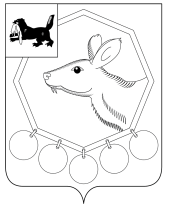 ДУМА Муниципального образования «Баяндаевский район» Иркутской областиРЕШЕНИЕОт 19 февраля 2013 годаО ЗАКЛЮЧЕНИИ СОГЛАШЕНИЯ О ПРИЕМЕ (ПЕРЕДАЧЕ) ЧАСТИ ПОЛНОМОЧИЙ ОТ МУНИЦИПАЛЬНЫХ ОБРАЗОВАНИЙ ПОСЕЛЕНИЙ, ВХОДЯЩИХ В СОСТАВ МУНИЦИПАЛЬНОГО ОБРАЗОВАНИЯ «БАЯНДАЕВСКИЙ РАЙОН» МУНИЦИПАЛЬНОМУ ОБРАЗОВАНИЮ «БАЯНДАЕВСКИЙ РАЙОН»В целях урегулирования вопросов в сфере организации теплоснабжения населения и установления тарифов в муниципальном образовании «Баяндаевский район» (далее – муниципальный район), для проведения процедуры приема части полномочий органами местного самоуправления муниципального района от органов местного самоуправления поселений, входящих в состав территории муниципального района -  МО «Баяндай», МО «Хогот», МО «Нагалык», МО «Ользоны», МО «Курумчинский», в соответствии с законодательством РФ, руководствуясь ч.4.ст.15 Федерального закона от 06.10.2003 N 131-ФЗ "Об общих принципах организации местного самоуправления в Российской Федерации", ч. 3.1. ст. 86 Бюджетного кодекса РФ,  ч. 3 ст. 8 Устава муниципального района, решением Дум вышеназванных муниципальных образований поселений, входящих в состав территории муниципального района,                                                                     ДУМА РЕШИЛА:1. Органам местного самоуправления муниципального района принять от органов местного самоуправления поселений, входящих в состав территории муниципального района - МО «Баяндай», МО «Хогот», МО «Нагалык», МО «Ользоны», МО «Курумчинский» за счет  межбюджетных трансфертов, предоставляемых из бюджетов указанных поселений в бюджет муниципального района, следующие переданные полномочия:1.1 организация в границах поселений МО «Баяндай», МО «Хогот», МО «Нагалык», МО «Ользоны», МО «Курумчинский» теплоснабжения населения;1.2  установление тарифов в сфере теплоснабжения в пределах полномочий, установленных законодательством Российской Федерации.2. Утвердить соглашения между органами местного самоуправления МО «Баяндай», МО «Хогот», МО «Нагалык», МО «Ользоны», МО «Курумчинский» и органами местного самоуправления муниципального района о приеме (передаче) осуществления части полномочий (Приложение – 5 соглашений).3. Финансовому управлению администрации муниципального района произвести соответствующие расчеты и на очередной сессии Думы Баяндаевского района представить проект изменений в бюджет на текущий финансовый год.4.  Настоящее решение опубликовать в районной газете «Заря».Председатель Думы МО «Баяндаевский район»В.И.ЗдышовМэр МО  «Баяндаевский район»А.П.Табинаевс. Баяндай «20» февраля 2013 год  № 35/1